ROLE DESCRIPTION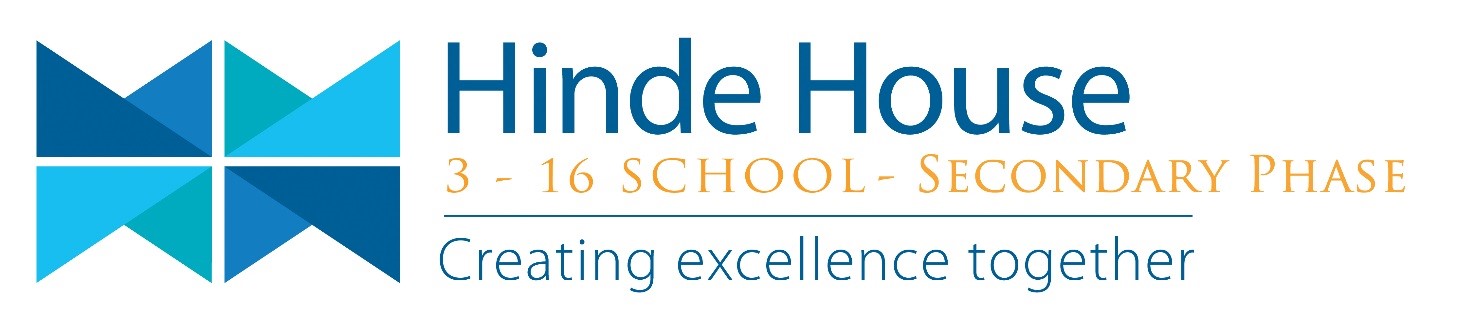 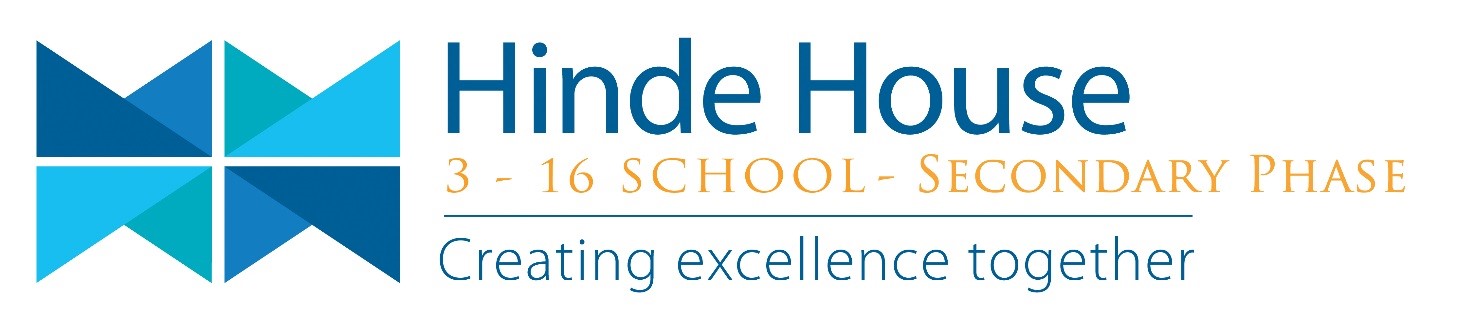 Head of History -TLR 2BPurpose of the PostTo lead the subject of History across Key Stage 3 and 4 in so doing develop a teaching team who deliver exceptional learning experiences for pupils to secure good to outstanding pupil progress. Responsible to:Head of Secondary Responsible for:Subject/curriculum leadership, classroom teaching and form tutoring.Employment Duties:To be performed in accordance with the provisions of the School Teachers’ Pay and Conditions Document and within the range of teachers’ duties set out in that document.Key Responsibilities:To be an outstanding, high performing classroom teacher.To lead and deliver strategies to raise achievement/attainment and to ensure a positive Progress 8 figure for Year 11 students.To develop schemes of work and teaching resources that are engaging, motivating, accessible and appropriately challenging.To implement and sustain appropriate assessment to support teaching and learning and pupil progress.To undertake analysis of pupil progress and outcomes, including the skilful analysis of assessment data, to identify areas of under achievement and develop appropriate intervention plans.To design History Schemes of Work for Key Stages 3 & 4.To manage curriculum resources and make recommendations in order to maintain and develop curriculum provision.To provide appropriate information to parents/carers and Directors, as and when required.To develop, through consultation, appropriate annual team improvement plans in line with school policy and priorities.To monitor the effectiveness of teaching and learning and develop strategies to secure further improvement.To design and develop schemes of work and curriculum resources directly through the VLE to promote pupil and parent access to learning.To develop curriculum opportunities outside the curriculum to broaden learning experiences for pupils.Lead and manage the development of staff.Access, attend and secure relevant professional development, training and qualifications appropriate to this role. To be responsible for the Performance Management of colleagues in line with school policy.Other The above duties are not exhaustive and the postholder may be required to undertake tasks, roles and responsibilities as may be reasonably assigned to them by the Senior Management Team.This job description will be kept under review and may be amended via consultation with the individual, Governing Body and/or Senior Management Team as required.  Trade union representation will be welcomed in any such discussions.November 2017